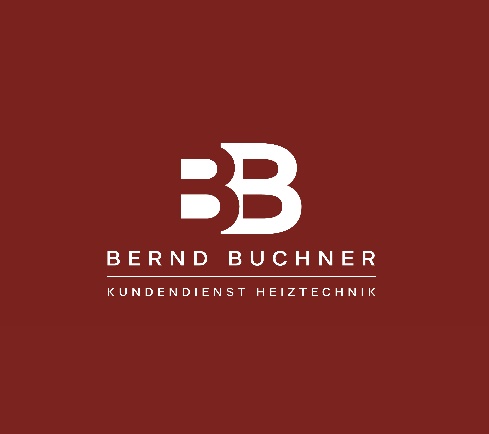 Anfrage für Störungen, Inbetriebnahme, Wartung, technische Unterstützung, Systemwasseranalyse:Bitte beschreiben Sie, Ihre Anfrage so detailliert wie möglich. Wir versuchen uns ehestmöglich um Ihr Anliegen zu kümmern. Nicht immer schaffen wir es sofort zu antworten, deshalb stufen Sie bitte die Dringlichkeit ein.Eine technische Auskunft per Telefon oder in schriftlicher Form ist ein kostenloser Service unsererseits. Die, uns von Ihnen zur Verfügung gestellten Daten, werden nur firmenintern verwendet und unterliegen der DSGV.Problem/BeschreibungAnlagentypDringlichkeitE-Mail-AdresseTelefonnummerKontaktpersonAnlagenadresse